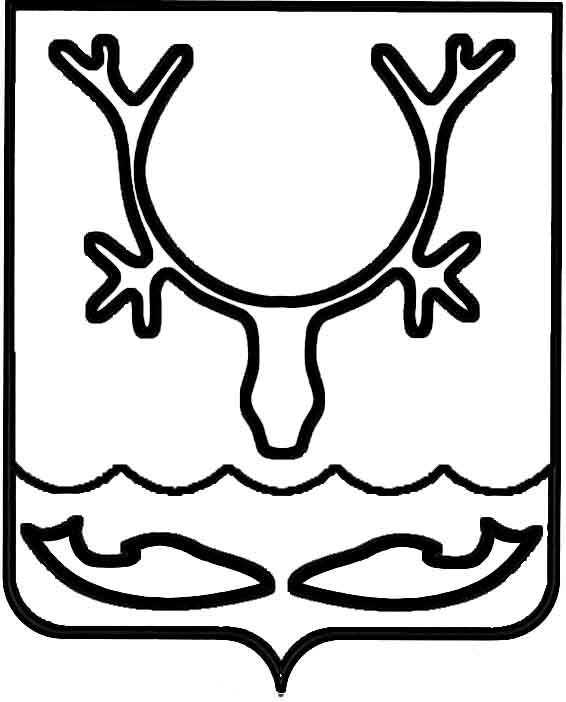 Администрация муниципального образования
"Городской округ "Город Нарьян-Мар"ПОСТАНОВЛЕНИЕО введении режима функционирования "Повышенная готовность" для органов управления и сил Нарьян-Марского городского звена Ненецкой окружной подсистемы единой государственной системы предупреждения               и ликвидации чрезвычайных ситуацийВ соответствии с Федеральным законом от 21.12.1994 № 68-ФЗ "О защите населения и территорий от чрезвычайных ситуаций природного и техногенного характера", постановлением Правительства Российской Федерации от 30.12.2003          № 794 "О единой государственной системе предупреждения и ликвидации чрезвычайных ситуаций", законом Ненецкого автономного округа от 19.09.2014             № 88-ОЗ "О защите населения и территории Ненецкого автономного округа 
от чрезвычайных ситуаций", постановлением Администрации МО "Городской округ "Город Нарьян-Мар" от 24.02.2009 № 268 "Об утверждении Положения 
о Нарьян-Марском городском звене Ненецкой окружной подсистемы единой государственной системы предупреждения и ликвидации чрезвычайных ситуаций", решением комиссии по предупреждению и ликвидации чрезвычайных ситуаций 
и обеспечению пожарной безопасности Ненецкого автономного округа от 28.05.2024 № 3, в целях организации мероприятий по обеспечению безопасного пропуска весеннего половодья в границах муниципального образования "Городской округ "Город Нарьян-Мар" Администрация муниципального образования "Городской округ "Городской округ "Город Нарьян-Мар"П О С Т А Н О В Л Я Е Т:Установить с 30.05.2024 для органов управления и сил Нарьян-Марского городского звена Ненецкой окружной подсистемы единой государственной системы предупреждения и ликвидации чрезвычайных ситуаций режим функционирования "Повышенная готовность".Установить местный уровень реагирования для органов управления и сил Нарьян-Марского городского звена Ненецкой окружной подсистемы единой государственной системы предупреждения и ликвидации чрезвычайных ситуаций.Основными мероприятиями, проводимыми органами управления и силами Нарьян-Марского городского звена Ненецкой окружной подсистемы единой государственной системы предупреждения и ликвидации чрезвычайных ситуаций, определить:усиление контроля за состоянием окружающей среды, мониторинг опасных природных явлений и техногенных процессов, способных привести к возникновению чрезвычайных ситуаций;введение при необходимости круглосуточного дежурства руководителей 
и должностных лиц Администрации муниципального образования "Городской округ "Город Нарьян-Мар", муниципальных предприятий и учреждений;непрерывный сбор, обработку и передачу органам управления и силам Нарьян-Марского городского звена Ненецкой окружной подсистемы единой государственной системы предупреждения и ликвидации чрезвычайных ситуаций данных о прогнозируемых чрезвычайных ситуациях, информирование населения 
о чрезвычайных ситуациях;принятие оперативных мер по предупреждению возникновения и развития чрезвычайных ситуаций, снижению размеров ущерба и потерь в случае их возникновения, а также повышению устойчивости и безопасности функционирования организаций в чрезвычайных ситуациях;уточнение планов действий по предупреждению и ликвидации чрезвычайных ситуаций и иных документов;приведение при необходимости сил и средств Нарьян-Марского городского звена Ненецкой окружной подсистемы единой государственной системы предупреждения и ликвидации чрезвычайных ситуаций в готовность к реагированию на чрезвычайные ситуации, формирование оперативных групп и организацию выдвижения их в предполагаемые районы действий;восполнение при необходимости резервов материальных ресурсов, созданных для ликвидации чрезвычайных ситуаций;проведение при необходимости эвакуационных мероприятий.Управлению организационно-информационного обеспечения Администрации муниципального образования "Городской округ "Город Нарьян-Мар" организовать информирование населения муниципального образования "Городской округ "Город Нарьян-Мар" о введении режима функционирования "Повышенная готовность".Координацию основных мероприятий, проводимых органами управления 
и силами Нарьян-Марского городского звена Ненецкой окружной подсистемы единой государственной системы предупреждения и ликвидации чрезвычайных ситуаций, возложить на исполняющего обязанности главы города Нарьян-Мара Бережного А.Н.Настоящее постановление вступает в силу со дня его подписания и подлежит официальному опубликованию.30.05.2024№790И.о. главы города Нарьян-Мара А.Н. Бережной